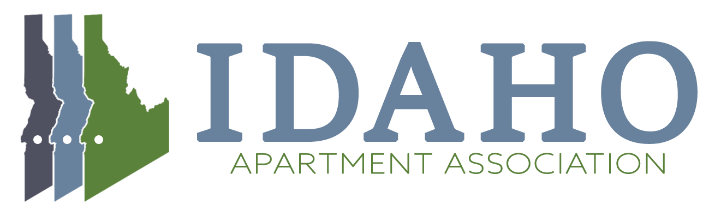 Education Committee AgendaSeptember 15th, 2022  11:30 AMWelcome and IntroductionsMembership Meeting Schedule 2022 - SpeakersOctober Meeting – Market Conditions, Rental Rates and Other Market Data November Meeting - "Maintenance - HVAC and Preventative Maintenance"CAM UpdateCAM T Program in 20232023 Education ProgrammingAdditional Business